ZAJĘCIA Z MATEMATYKI W "LABORATORIUM PRZYSZŁOŚCI"Okulary VR - wirtualny świat brył    19 stycznia 2024r. zostały przeprowadzone zajęcia z matematyki w kl. VIII na temat: Bryły przestrzenne . Dzięki wirtualnej rzeczywistości, uczniowie mieli możliwość obejrzenia           z każdej strony brył geometrycznych.                                                                                                                      Wszystkie  treści wyświetlane w okularach przekazywane były z komputera nauczyciela, dzięki czemu to nauczyciel sprawował kontrolę nad realizowanym zadaniem.CELE LEKCJI:Przypomnienie oraz uporządkowanie wiadomości na temat brył przestrzennych.Rozwijanie wyobraźni przestrzennej poprzez wskazywanie oraz nazywanie brył wśród modeli innych brył.Poszerzanie wiedzy i umiejętności matematycznych przez rozpoznawanie brył przestrzennych w otaczającej nas rzeczywistości.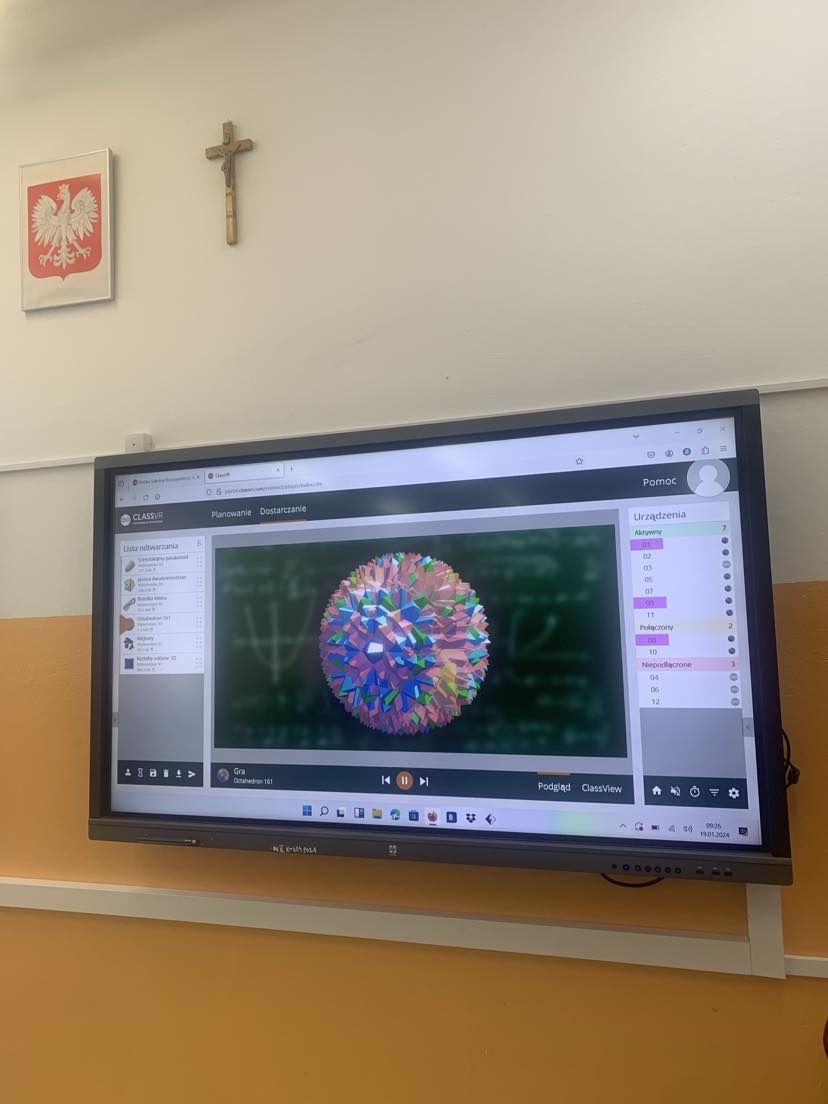 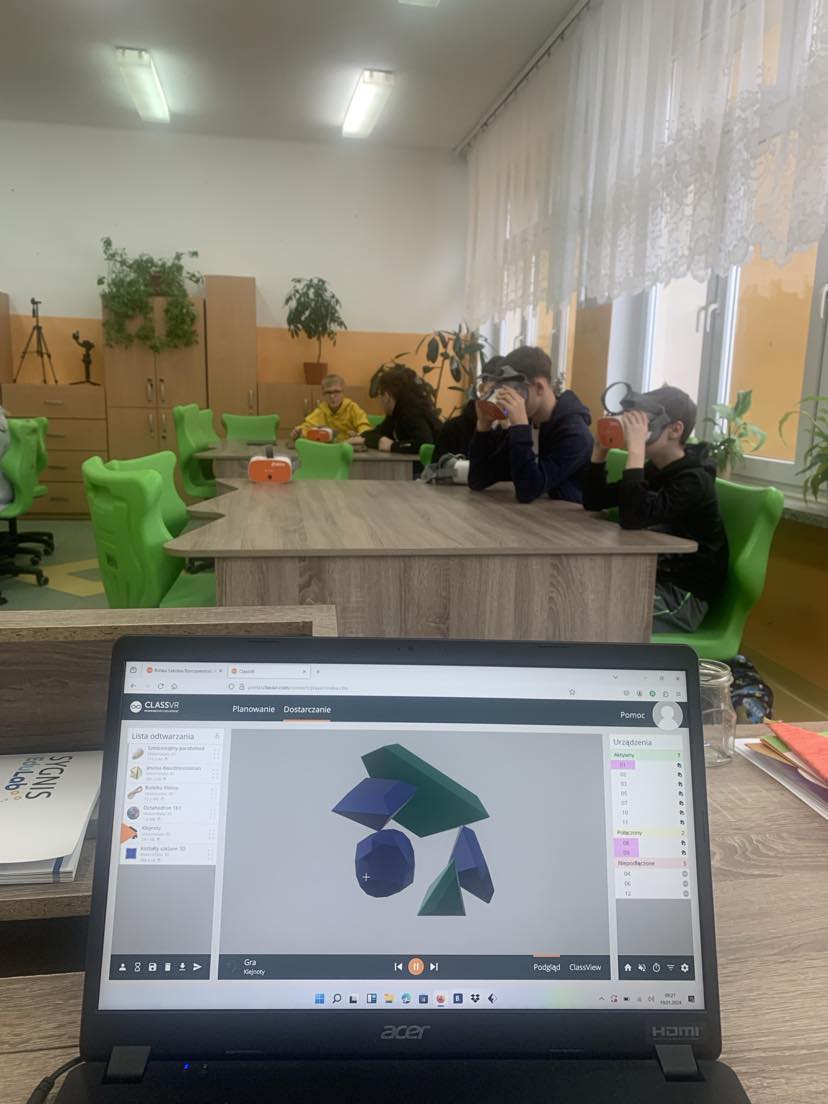 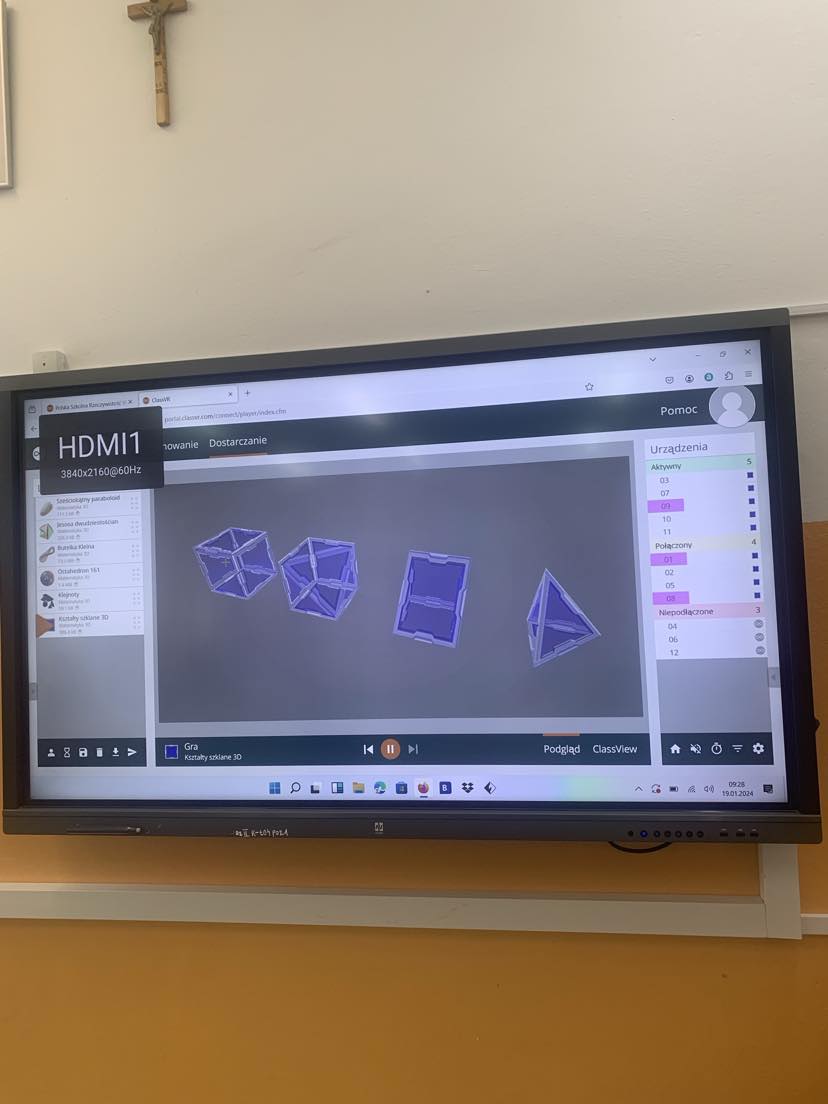 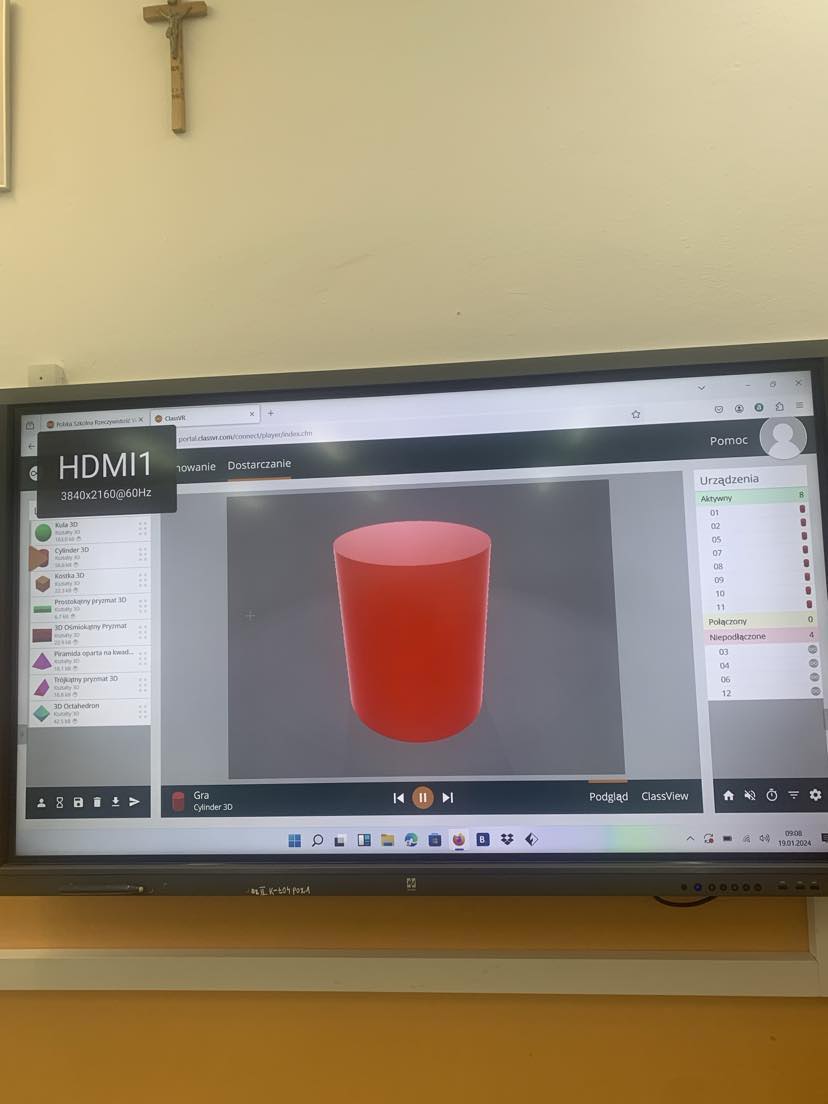 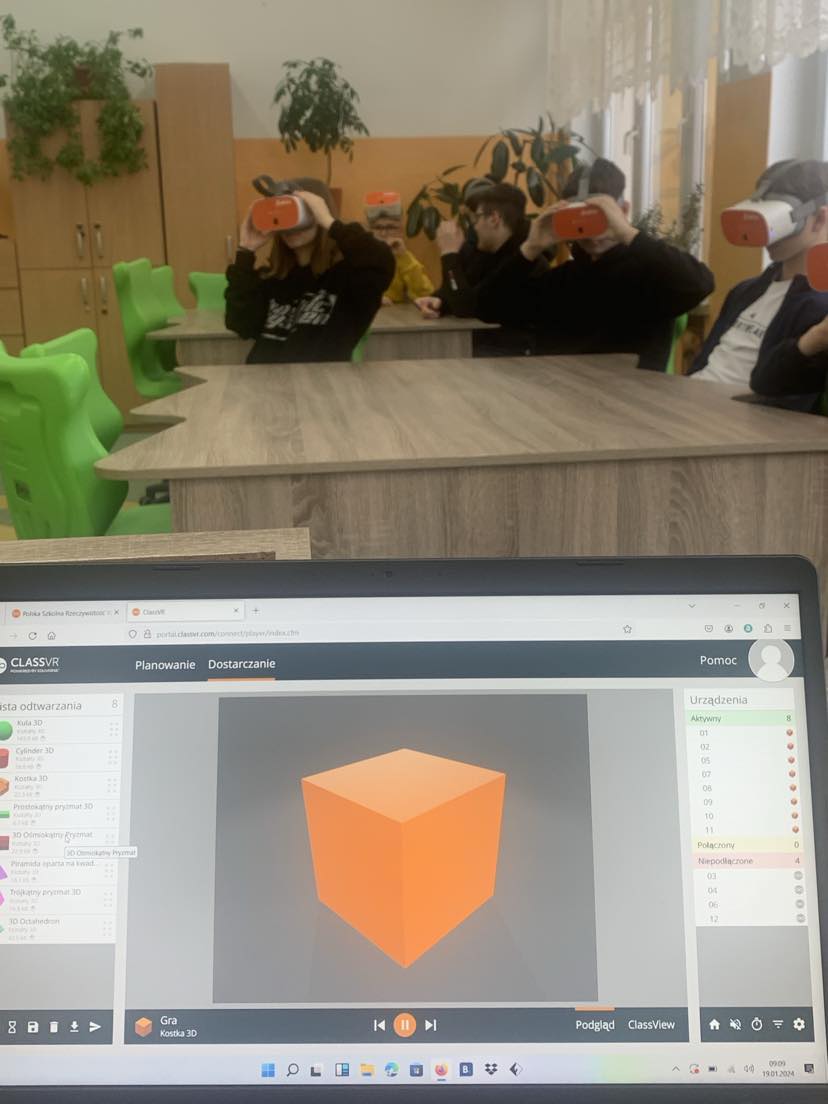 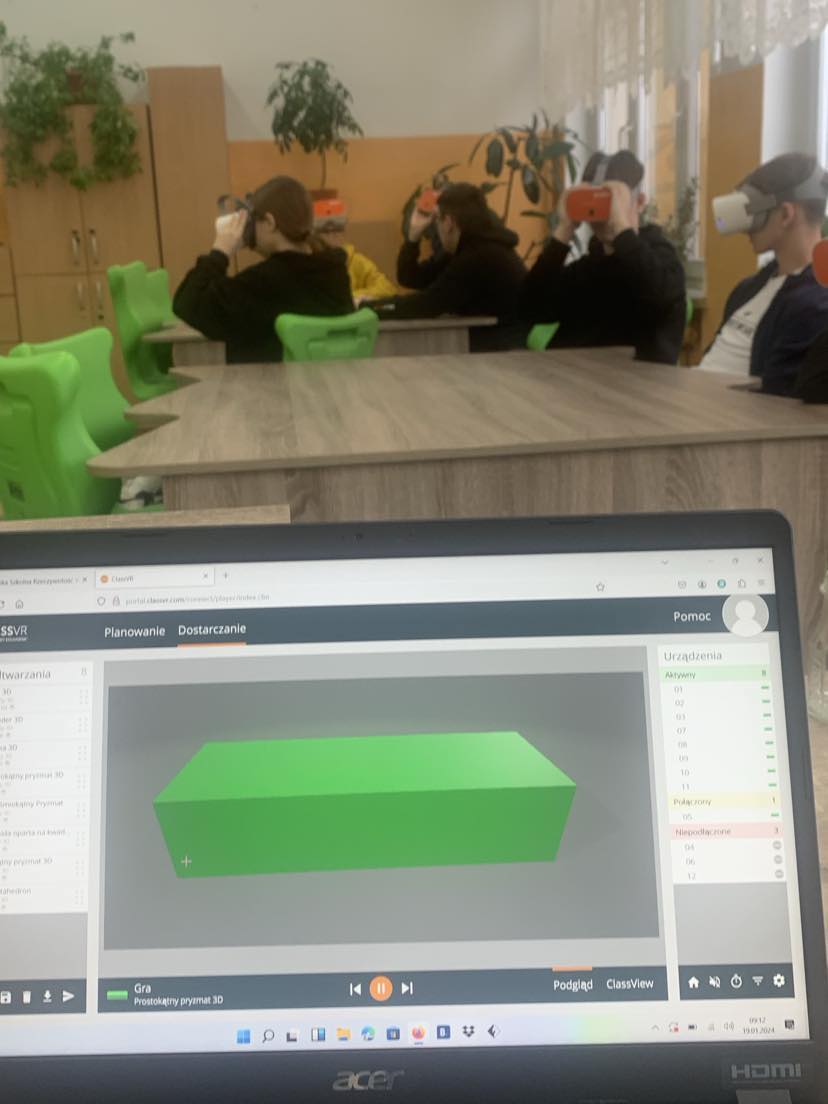 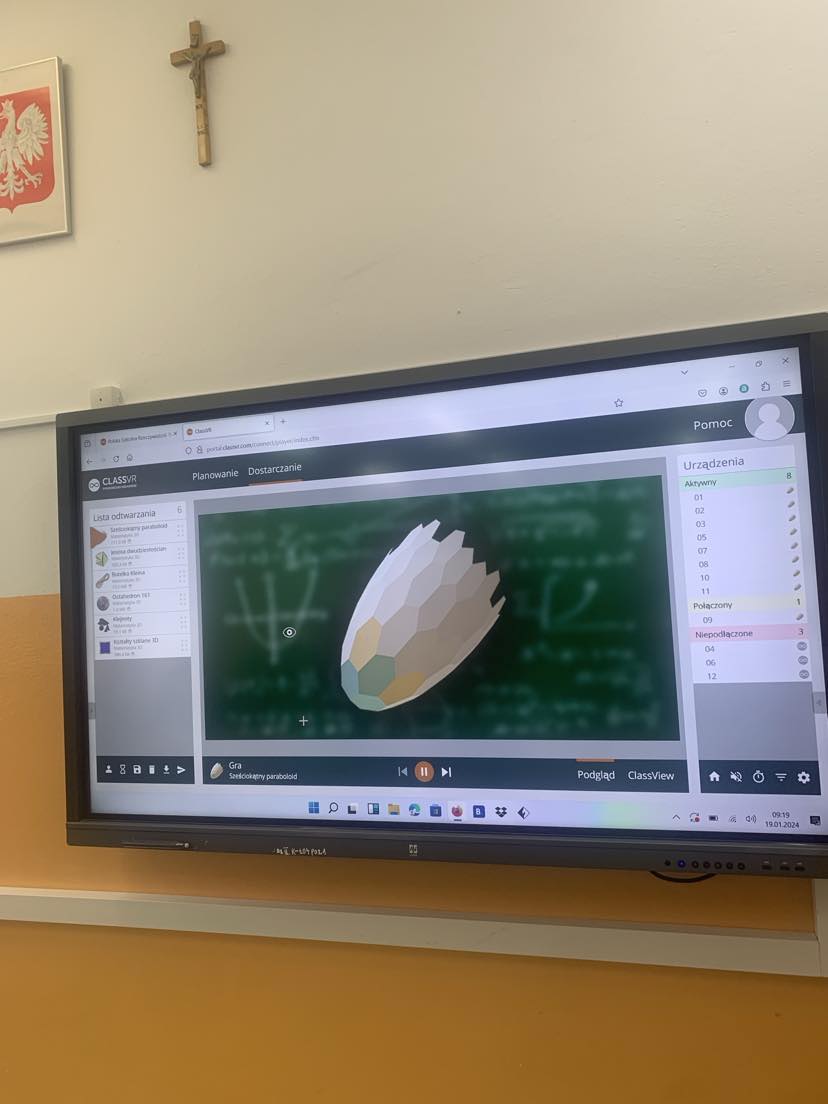 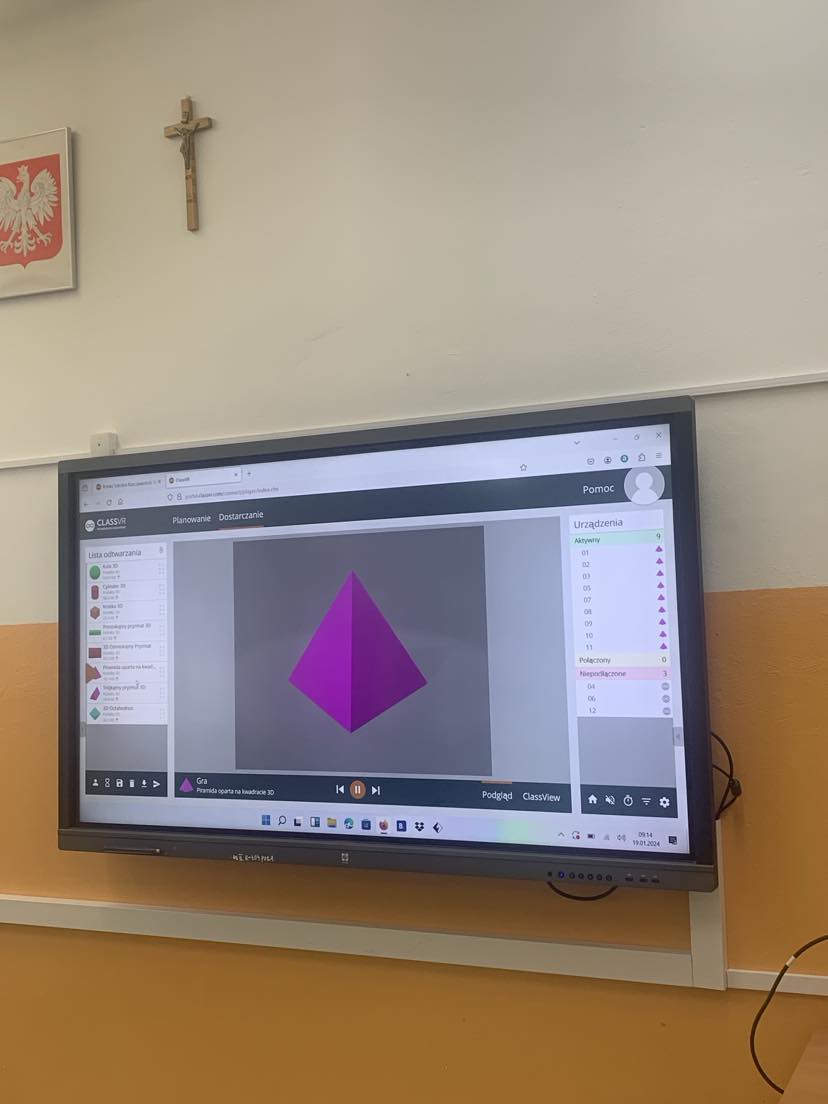 